SIA „Apsardzes Centrs JAGUĀRS”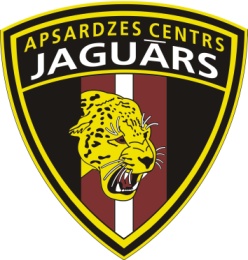 Pretendenta aptaujaVārds________________________________Uzvārds______________________________Personas kods_________________-__________________Pases nr.__________________________Tautība___________________Pilsonība___________________Pieraksta adrese_______________________________________________________________________  Tālrunis___________________Faktiskā adrese________________________________________________________________________Tālrunis___________________Ģimenes stāvoklis: precējies_____neprecējies_____šķīries_____atraitnis_____Kontaktpersona : _____________________________________________________________________Pensionārs : jā______nē______izdien.pensija______Izglītība : ____________________________________Valsts valodas prasme : dzimtā_____III kat._____II kat._____I kat._____Apsardzes sertifikāts : ir_____nav_____mācos_____          Nr.________  Izdošanas datums_______________________Administratīvā sodāmība : ir_____nav_____          Kriminālsodāmība : ir_____nav________________________________________________________________________________________Obligātā veselības pārbaude (OVP)_______________________Pirmās palīdzības sniegšanas apliecība : ir_____nav_____Svešvalodas prasmes__________________________________________________________________Autovadītāja tiesības un kategorija : ______________________________________________________Automašīna : ir_____nav_____Ieroču nēsāšanas atļauja : ir_____nav______Ziņas par pēdējo darba vietu________________________________________________________________________________________________________________________________________________Nepieciešamās dokumentu kopijas :  1. Pases kopija		2. Izglītība		3. Valsts valodas apliecība		4.Pensionāra apliecība		5. 2 Foto (3x4)6. Pimās palīdzības sniegšanas apliecībaPiekrītu, ka manas anketas dati tiks izmantoti SIA „Hanzas ceļš” datu bāzē.	Paraksts_____________________________	  			Datums : ____________________